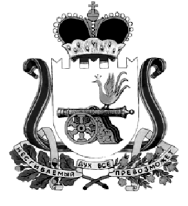 АДМИНИСТРАЦИЯ МУНИЦИПАЛЬНОГО ОБРАЗОВАНИЯ«КАРДЫМОВСКИЙ  РАЙОН» СМОЛЕНСКОЙ ОБЛАСТИ П О С Т А Н О В Л Е Н И Еот 10.12.2019 № 00802Администрация муниципального образования «Кардымовский район» Смоленской областипостановляет:1. Внести следующие изменения в приложение к муниципальной программе «Гражданско-патриотическое воспитание граждан в муниципальном образовании  «Кардымовский район» Смоленской области», утверждённой постановлением Администрации муниципального образования «Кардымовский район» Смоленской области от 22.02.2017 №00117  (в ред. от 28.09.2018 №00711, от 07.02.2019 №00064, от 17.04.2019 №00246):В Задаче 2 «Проведение мероприятий патриотической направленности по совершенствованию патриотического воспитания граждан, проживающих в Кардымовском районе»:- позицию 2.7 изложить в следующей редакции:- позицию 2.10 изложить в следующей редакции:2. Настоящее постановление опубликовать на официальном сайте Администрации муниципального образования «Кардымовский район» Смоленской области в сети «Интернет».3. Контроль исполнения настоящего постановления возложить на заместителя Главы муниципального образования «Кардымовский район» Смоленской области Н.В. Игнатенкову.4. Настоящее постановление вступает в силу со дня его подписания.О внесении изменений в приложение к муниципальной программе «Гражданско-патриотическое воспитание граждан в муниципальном  образовании «Кардымовский район» Смоленской области2.7Торжественное захоронение погибших защитников Отечества в рамках «Вахты Памяти» на территории Кардымовского района2017-2020Администрация муниципального образования «Кардымовский район» Смоленской области, Отдел образования, Отдел культуры, поисковые отряды района, Совет ветеранов, военный комиссариат50,010,020,0010,010,0районный бюджет2.10Организация и проведение в учебных заведениях уроков мужества и патриотизма, изготовление буклетов,  посвящённых памятным датам (Дню освобождения Смоленщины, Дню Конституции, Дню защитника Отечества, Дню Победы, Дню Флага)2017-2020Отдел культуры, Администрация муниципального образования «Кардымовский район» Смоленской области, Отдел образования, поисковые отряды района, Совет ветеранов, военный комиссариат10,00010,00,00,0районный бюджетГлава муниципального образования «Кардымовский район» Смоленской областиП.П. Никитенков